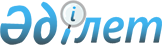 О внесении дополнений в постановление Правительства Республики Казахстан от 19 ноября 1999 года N 1754
					
			Утративший силу
			
			
		
					Постановление Правительства Республики Казахстан от 23 июля 2001 года N 990. Утратило силу - постановлением Правительства  РК от 28 октября 2004 г. N 1111 (P041111)



      В целях реализации постановления Правительства Республики Казахстан от 24 апреля 2001 года N 2001 года N 545 
 P010545_ 
 "О мерах по реализации положений Конвенции, отменяющей требование легализации иностранных официальных документов (Гаага, 5 октября 1961 года)" Правительство Республики Казахстан постановляет: 



      1. Внести в постановление Правительства Республики Казахстан от 19 ноября 1999 года N 1754 
 P991754_ 
 "Вопросы Министерства образования и науки Республики Казахстан" (САПП Республики Казахстан, 1999 г., N 51, ст. 504) следующие дополнения: 



      в Положении о Министерстве образования и науки Республики Казахстан, утвержденном указанным постановлением: 



      пункт 11 дополнить подпунктом 13-1) следующего содержания: 



      "13-1) проставляет апостиль на официальных документах, исходящих из органов образования, науки и учебных заведений Республики Казахстан;"; 



      пункт 12 дополнить подпунктом 9-1) следующего содержания: 



      "9-1) проставлять апостиль на официальных документах, исходящих из органов образования, науки и учебных заведений Республики Казахстан;". 



      2. Настоящее постановление вступает в силу со дня подписания. 


     

Премьер-Министр




     Республики Казахстан


					© 2012. РГП на ПХВ «Институт законодательства и правовой информации Республики Казахстан» Министерства юстиции Республики Казахстан
				